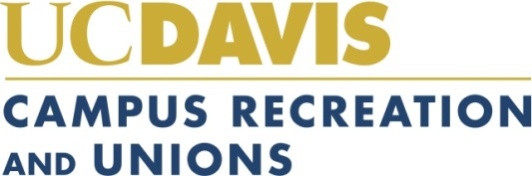 LESSONSThe Center teaches beginning walk /trot/canter lessons of English and Western in a group, semi-private, and private lessons to UC Davis students or adults. Lesson Rates 					Student		Non-Student		Group Lessons (4 lessons)		$140			$170Private and Semi-Private lessons by appointment in Main OfficePrivate				$50			$60		Semi-Private				$40			$50		Guardian Angel Training		$40			$50		Facility Day Use Pass		$20			$25		(Per day per horse)HORSE BOARDINGThe Center offers horse boarding in barn stalls and non-irrigated pasture.Boarding Rates		Pasture				$300/month		Stall					$475/monthOTHER AVAILABLE SERVICES	Per Day		Per Month		Turn-out (3x week)							Basic				$6			$60			Premium			$8			$80				Grain/Special Feed			$5			$60		Veterinary Treatment 		$5			$60					Blanketing				$5			$60		Grooming (3x week)		$10			$60		Lunch Hay				1 flake/day			$5			$45			2 flake/day			$5			$85		Extra Bedding			$10		Tack Cleaning					Your supplies			$5			$50			Our Supplies			$10			$75Handwalking/Longeing		$1/minute